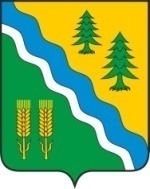 АДМИНИСТРАЦИЯ  КРИВОШЕИНСКОГО РАЙОНА ПОСТАНОВЛЕНИЕ27.10.2022						   				               № 732с.  КривошеиноТомской областиО признании утратившим силу постановления Администрации Кривошеинского районаВ целях приведения нормативно правового акта в соответствие с законодательством	ПОСТАНОВЛЯЮ:Постановление  Администрации  Кривошеинского района от 29.12.2021 № 919 «О внесении изменений в постановление Администрации Кривошеинского района от 20.09.2016 № 283 «Об утверждении муниципальной программы «Развитие физической культуры и спорта на территории муниципального образования Кривошеинский район на 2017-2021 годы» признать утратившим силу.Настоящее постановление вступает в силу с даты официального опубликования.Настоящее постановление подлежит опубликованию в газете «Районные Вести» и размещению в информационно - телекоммуникационной  сети «Интернет» на официальном сайте муниципального образования Кривошеинский район Томской области.Контроль за исполнением настоящего постановления оставляю за собой.И.о. Главы Кривошеинского района                                                                       А.В. ШтоббеМельник Станислав Валентинович 8 (38251) 21763Прокуратура, Экономический отдел, библиотека